Prendre une décision et évaluer sa mise en œuvreVisée : Pour devenir davantage un disciple du Christ dans et pour le monde, il se précise pour chacun un chemin qui lui est propre. Pour le vivre, chacun est invité à énoncer un objectif, et à le mettre en œuvre par des moyens concrets et évaluables.Le partage des objectifs et des moyens concrets se fait en communauté locale. Prévoir deux réunions à plusieurs mois d’intervalle, l’une pour préciser ce que chacun pressent comme un appel et la décision qui lui parait ajustée ; et l’autre pour faire une relecture de cette décision. Vous pouvez vous aider des propositions ci-dessous. Préciser un objectif :me rendre attentif aux appels du Christ dans l'Eglise et le monde. connaître le chemin de la CVX et voir comment il me parle : suis-je motivé ? dynamisé ? … indifférent ?développer une nouvelle qualité de ma présence au monde, que j’ai repérée comme l’appel actuel du Seigneur (par exemple “Un cœur de pauvre”, “Respecter l’autre comme Dieu respecte l’homme”, “Non pas être servi, mais servir”,  « être dans l’instant présent »,…)Choisir un moyen concret approprié pour obtenir l’objectif :Ainsi, si j’ai pris pour objectif “connaître le chemin de la CVX et voir comment il me parle”, je peux prévoir comme moyen concret : découvrir la CVX et ses missions à travers ses textes fondamentaux, ses sites (CVX France et CLC-CVX mondiale) et ses revues (Vie Chrétienne, Progressio)me rendre à  une journée régionale, à un congrès nationalOffrir cette décision au Seigneur :Cette décision est une réponse à un mouvement reconnu comme venant de Dieu. Je l’offre au Seigneur pour qu’il la confirme. Il est bon de lui en parler pour ne pas rester dans l’imaginaire ou l’illusion. Pour cette prière d’offrande, je peux m’aider de la “Contemplation pour obtenir l’amour” et de la prière d’Ignace.Evaluer :Je me donne le temps nécessaire pour mettre en œuvre le moyen choisi, je relis ce qui s’est passé depuis le moment de la décision et j’ajuste le moyen. Le moyen peut changer après cette évaluation. Date : Décembre 2016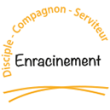 Axe disciple - Dimension « dans et pour le monde » - Agir 